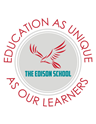 2022-2023 Operating BudgetRevenuesTuition & Fees 								$	488,000After school care/Summer Program				$	  30,000	Donations									$	  40,000Fundraising								$	  15,000PTO										$	  12,000						Income subtotal		$	585,000ExpensesSalaries									$       410,000Payroll Taxes								$ 	100,000Liability Insurance							$	    8,200Workers Compensation Insurance					$	    3,200Health Insurance								$	  16,800Professional development						$	    8,700Credit card processing							$	    5,400Rent										$	  47,000Utilities									$	    3,800Accreditation								$	    3,000	Office Supplies								$	    4,500Classroom Supplies							$	  11,000Accounting fees								$ 	    7,750Marketing									$	    8,650Misc.										$	    2,000						Expense subtotal 	$ 	640,000Total Revenues							$      585,000Total Expenses							$	640,000Net Income								$	 - 55,000